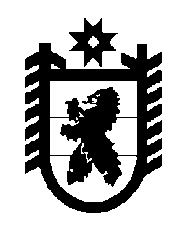 Российская Федерация Республика Карелия    УКАЗГЛАВЫ РЕСПУБЛИКИ КАРЕЛИЯО присуждении премий Республики Карелияв области культуры, искусства и литературы В соответствии с результатами конкурса по присуждению премий Республики Карелия в области культуры, искусства и литературы                     п о с т а н о в л я ю:1. За высокие достижения в области культуры присудить премию Республики Карелия в 2012 году творческому авторскому коллективу федерального государственного бюджетного учреждения культуры            "Государственный историко-архитектурный и этнографический музей-заповедник "Кижи": Аверьянова Ельви Валентиновна, Титова Ольга Юрьевна, Воробьева Светлана Васильевна, Касьянов Сергей Васильевич, за реализацию проекта "Иллюзии Старого города".2. За высокие достижения в области искусства присудить премию Республики Карелия в 2012 году Баландину Владимиру Михайловичу, художнику, за цикл произведений на историко-гражданскую тему и серию произведений на библейские сюжеты.3. За высокие достижения в области литературы присудить премию Республики Карелия в 2012 году Тарасову Марату Васильевичу, писателю, за книгу "Полнолуние".4. Настоящий Указ вступает в силу со дня его подписания.          Глава Республики  Карелия                                                               А.П. Худилайненг. Петрозаводск5 июня 2012 года№ 48